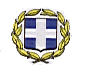 ΕΛΛΗΝΙΚΗ ΔΗΜΟΚΡΑΤΙΑΥΠΟΥΡΓΕΙΟ ΠΑΙΔΕΙΑΣΕΡΕΥΝΑΣ ΚΑΙ ΘΡΗΣΚΕΥΜΑΤΩΝΠΕΡ/ΚΗ Δ/ΝΣΗ Π.Ε. & Δ.Ε.   ΚΕΝΤΡΙΚΗΣ ΜΑΚΕΔΟΝΙΑΣΔ/ΝΣΗ Π.Ε. Ν. ΧΑΛΚΙΔΙΚΗΣΤαχ.Δ/νση	: 22ας Απριλίου 1	Ταχ.Κώδικ.	: 63100 ΠολύγυροςΠληροφορίες	: Καλπακίδου ΣταυρούλαΤηλέφωνο	: 23710-21958TELEFAX	: 23710-24235e-mail		: sdpechal@dipe.chal.sch.grURL		: http://dipe.chal.sch.gr      			  Πολύγυρος , 17-01-2017  			      Αριθ. Πρωτ. : Φ. 15 / 200      ΠΡΟΣ :  1. Τους κ. Διευθυντές  &                        Τις κ. Διευθύντριες                         των Δημοτικών Σχολείων                         2. Τους κ. Προϊσταμένους  &                         Τις κ. Προϊσταμένες                         των Νηπιαγωγείων Π.Ε. Χαλκιδικής      ΚΟΙΝ.:  1.) Περιφερειακή Διεύθυνση                         Π.Ε. & Δ.Ε. Κεντρικής Μακεδονίας                          2.) Τους/τις κ. κ. Σχολικούς ΣυμβούλουςΘέμα: «Πρόσκληση σε επιμορφωτικό σεμινάριο  παρουσίασης του Προγράμματος του Βρετανικού Συμβουλίου με τίτλο: “Δεξιότητες Ζωής”»Η Διεύθυνση Πρωτοβάθμιας και Δευτεροβάθμιας Εκπαίδευσης Χαλκιδικής δια των Υπευθύνων Γραφείων Σχολικών Δραστηριοτήτων  σε συνεργασία με το Βρετανικό Συμβούλιο, διοργανώνει επιμορφωτικό σεμινάριο παρουσίασης του προγράμματος του Βρετανικού Συμβουλίου με τίτλο: “Δεξιότητες Ζωής” την Τρίτη 31 Ιανουαρίου 2017και ώρες 16.00-19.00 στην αίθουσα παρουσιάσεων του 2ου Δημοτικού Σχολείου Ν. Μουδανιών.Το Πρόγραμμα «Δεξιότητες Ζωής (Life Skills)»  έχει ως στόχο να βοηθήσει τους μαθητές να αναπτύξουν δεξιότητες, οι οποίες θα τους βοηθήσουν να ανταποκριθούν αποτελεσματικά στις καθημερινές απαιτήσεις και δυσκολίες που ενδεχομένως αντιμετωπίζουν ή θα αντιμετωπίσουν στη ζωή τους. Απευθύνεται σε μαθητές Ε΄ και ΣΤ΄ Δημοτικού και έχει εγκριθεί ως παιδαγωγικά κατάλληλο από το Υπουργείο Παιδείας και Θρησκευμάτων, ύστερα από εισήγηση του Ινστιτούτου Εκπαιδευτικής Πολιτικής (ΙΕΠ) (Μαρούσι, 19-05-2014. Αρ. Πρωτ: 78091/Γ7). Η επιμορφωτική συνάντηση θα έχει βιωματικό-εργαστηριακό χαρακτήρα και θα παρέχει στους επιμορφωμένους εκπαιδευτικούς:·         πληροφορίες πάνω στις δεξιότητες ζωής, τους εκπαιδευτικούς στόχους και τη μεθοδολογία του προγράμματος, προκειμένου να τους βοηθήσει είτε να υλοποιήσουν το πρόγραμμα μόνοι τους (με τη βοήθειά μας) είτε να σχεδιάσουν περαιτέρω δράσεις,·         υλικό για να προσεγγίσουν τα θέματα των δεξιοτήτων ζωής και να υλοποιήσουν δραστηριότητες μέσα στην τάξη τους, καθώς και·         μία κοινότητα για ανταλλαγή εμπειριών και υλικού και για αναζήτηση υποστήριξης περαιτέρω πρωτοβουλιών και συνεργασιώνΟι εκπαιδευτικοί που επιθυμούν να συμμετάσχουν μπορούν να δηλώσουν συμμετοχή στον ακόλουθο σύνδεσμο :https://docs.google.com/forms/d/1c5kP4vCKpwMvVLbkW3tzn3zVvKXl4oJMh9U7InMwfWg/editΣας ενημερώνουμε ότι λόγω της εργαστηριακής-βιωματικής μορφής του ο αριθμός των συμμετεχόντων θα είναι περιορισμένος (30 εκπαιδευτικοί) και θα τηρηθεί σειρά προτεραιότητας, βάσει της σειράς δήλωσης συμμετοχής στην ηλεκτρονική φόρμα.Στους συμμετέχοντες θα δοθεί βεβαίωση παρακολούθησης.                  Η Διευθύντρια Π.Ε. Χαλκιδικής								         Ευτυχία Παπανικολάου